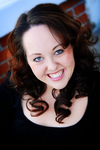      Amanda Kind       Opera Certificate (Kwantlen University College)
       Performing Arts Certificate (Canadian College of Performing Arts) 
       B.A. Music and Drama (University of Waterloo)
       email: amanda@RenaissanceSchooloftheArts.comOriginally from White Rock, BC, Amanda is an honours graduate of the University of Waterloo, Kwantlen University College and the Canadian College of Performing Arts. Her diverse training has included specialized instruction in belt techniques for Pop, Musical Theatre and Jazz styles as well as classical techniques for legit voice. As a performer, selected credits include: Crystal in Little Shop of Horrors, I Love You, You’re Perfect, Now Change (KWMP), Sophie De Palma in Masterclass (First Stages Theatre, Port Hope), La Traviata (Opera Ontario), The Mikado (WRGSS), Sour Kangaroo in Seussical (KWMP), , Jen in Jump Jive and Wail 2! (Canadiana Theatre Niagara Falls), Ariel in Shakespeare’s The Tempest, (Theatre of the Arts), Edith in The Pirates of Penzance (Chemainus Theatre Festival) and Spirit of a Nation (West Coast Company). Amanda is a classically trained soprano and has been featured in several local concerts including Faure Requiem, Bach Magnificat and Handel’s Messiah. Notable local distinctions include: Rogers Television Woman of the Year Award in Arts and Culture (2007), KW Arts Award for Performing Arts (2007).<div id="main_content"><div id="main_content_padding"><h2><img style="float: left;" src="/files/36_Amanda.JPG" alt="" />&nbsp;&nbsp;&nbsp;&nbsp; Amanda Kind</h2><p>&nbsp;&nbsp;&nbsp;&nbsp;&nbsp;&nbsp; <span style="font-style: italic;">Opera Certificate (Kwantlen University College)</span><br style="font-style: italic;" /><span style="font-style: italic;">&nbsp;&nbsp;&nbsp;&nbsp;&nbsp;&nbsp; Performing Arts Certificate (Canadian College of Performing Arts)</span> <br style="font-style: italic;" /><span style="font-style: italic;">&nbsp;&nbsp;&nbsp;&nbsp;&nbsp;&nbsp; B.A. Music and Drama (University of Waterloo)<br /></span></p><p>&nbsp;&nbsp;&nbsp;&nbsp;&nbsp;&nbsp; <span style="font-style: italic;"> email:</span> <a href="mailto:amanda@RenaissanceSchooloftheArts.com">amanda@RenaissanceSchooloftheArts.com</a><a href="javascript:void(0);/*1218194145995*/"></a></p><p><a href="javascript:void(0);/*1218194145995*/"></a></p><p><a href="javascript:void(0);/*1218194145995*/"></a></p><p><a href="javascript:void(0);/*1218194145995*/"></a></p><p><a href="javascript:void(0);/*1218194145995*/"></a></p><p><a href="javascript:void(0);/*1218194145995*/"></a></p><p><a href="javascript:void(0);/*1218194145995*/"><span style="text-decoration: underline;"><br /></span></a></p><p><a href="javascript:void(0);/*1218194145995*/"><span style="text-decoration: underline;"><br /></span></a></p><p><a href="javascript:void(0);/*1218194145995*/"></a></p><p><a href="javascript:void(0);/*1218194145995*/"></a></p><p><a href="javascript:void(0);/*1218194145995*/"></a></p><hr style="width: 100%; height: 2px;" />Originally from White Rock, BC, Amanda is an honours graduate of the University of Waterloo, Kwantlen University College and the Canadian College of Performing Arts. Her diverse training has included specialized instruction in belt techniques for Pop, Musical Theatre and Jazz styles as well as classical techniques for legit voice. As a performer, selected credits include: Crystal in Little Shop of Horrors, I Love You, You&rsquo;re Perfect, Now Change (KWMP), Sophie De Palma in Masterclass (First Stages Theatre, Port Hope), La Traviata (Opera Ontario), The Mikado (WRGSS), Sour Kangaroo in Seussical (KWMP), , Jen in Jump Jive and Wail 2! (Canadiana Theatre Niagara Falls), Ariel in Shakespeare&rsquo;s The Tempest, (Theatre of the Arts), Edith in The Pirates of Penzance (Chemainus Theatre Festival) and Spirit of a Nation (West Coast Company). Amanda is a classically trained soprano and has been featured in several local concerts including Faure Requiem, Bach Magnificat and Handel&rsquo;s Messiah. Notable local distinctions include: Rogers Television Woman of the Year Award in Arts and Culture (2007), KW Arts Award for Performing Arts (2007).</div>